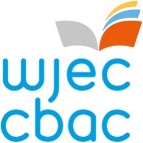 Principal Moderator, Skills Challenge CertificateWelsh Baccalaureate, National/Foundation Enterprise and Employability ChallengeRole Profile and Application FormROLE PROFILEPurpose:
WJEC is recruiting for a Principal Moderator. The successful candidate will be responsible for the assessment of the National/Foundation Enterprise and Employability Challenge. The Principal Moderator is responsible for setting the standards and ensuring the standardising of moderating. Responsibilities:Lead on understanding the standard for mark bands in the assessment grid for the componentmonitor the standards of moderation of all moderators for the component, including, any team leaders, and take appropriate steps to ensure accuracy and consistencyadvise on the appointment, training and reappointment, where necessary, of team leaders and moderators for the componentattend the awarding meeting, advise members on how the assessment functioned and recommend preliminary mark ranges for the judgemental grade boundaries for the componentsubmit an evaluation report on the performance of the component and assessmentsPrincipal Moderators need to be available for a minimum of ten days a year which may be during term time, at weekends and during holiday time. Release payment to centres is available. This will enable the post holder to standardise team leaders for the January and June series (two days), attend the moderator conference for January and June series (two days), and attend the pre-awarding and awarding conferences in February and July (four days). Experience/qualifications needed:degree in a subject with relevance to this componentrelevant assessment and teaching experience experience of managing peoplethe ability to work well under pressureFor further information, please contact Llinos Griffths 029 2026 5096 llinos.griffith@wjec.co.uk . The closing date for applications is Friday, 22 January 2021.How to apply: If you wish to apply for the role and are not currently working for the WJEC please go to https://appointees.wjec.co.uk and click 'Apply to become an Examiner' to fill out the application form.If you currently work for WJEC, please log in to your Appointees Management Portal Account (using your new username) and click on the 'My Application' icon on the home screen. Please ensure you add the role of Principal Moderator for Welsh Baccalaureate KS4 Enterprise and Employability on the 'subject area' tab and fill in all the other fields of the application.If you require any further assistance in completing the application please contact:-Rob Reynoldsrob.reynolds@wjec.co.uk0290 265 050orBeth Edgarbeth.edgar@wjec.co.uk02920 265 476